ΤΕΧΝΙΚΗ  ΠΕΡΙΓΡΑΦΗ     Με την παρούσα τεχνική έκθεση προβλέπεται  να γίνει η προμήθεια  ενός (1) αναλογίου ομιλιών από plexi-glass  για τις ανάγκες των Δημοσίων σχέσεων του Δήμου. Επιθυμούμενες διαστάσεις 40 εκ. Χ 50 εκ. Χ 120 εκ. περίπου. Στην μπροστινή πλευρά και σε κατάλληλο χώρο θα υπάρχει το όνομα «ΔΗΜΟΣ ΧΙΟΥ» και το έμβλημα της Σφίγγας σύμφωνα με την συνημμένη μακέτα. Θα πρέπει να υπάρχει πρόβλεψη χώρου για την τοποθέτηση ποτηριού νερού, κατά προτίμηση σε χωνευτή θέση, καθώς και η δυνατότητα προαιρετικά να τοποθετηθεί φωτισμός για την διευκόλυνση του ομιλητή.     Η όλη δαπάνη δεν θα υπερβαίνει το ποσό των 400,00 ευρώ με ΦΠΑ και θα βαρύνει τον ΚΑ Δαπανών Κ.Α. 10-6691.001 «Προμήθεια ειδών σημαιοστολισμού και φωταγωγήσεων» προϋπολογισμού Δ. Χίου οικ. έτους 2015.     Η προμήθεια θα γίνει με απευθείας ανάθεση και  σύμφωνα με τις διατάξεις του  ΕΚΠΟΤΑ.Η συντάξασαΚοντού Αναστασία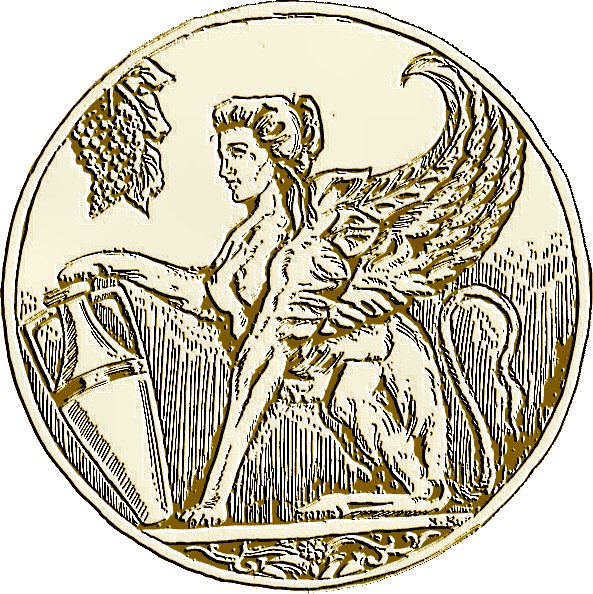 ΔΗΜΟΣ ΧΙΟΥ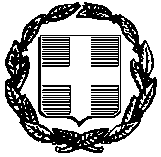 ΕΛΛΗΝΙΚΗ ΔΗΜΟΚΡΑΤΙΑΔ Η Μ Ο Σ    Χ Ι Ο ΥΔ/ΝΣΗ ΟΙΚΟΝΟΜΙΚΩΝ ΥΠΗΡΕΣΙΩΝΤΜΗΜΑ ΠΡΟΜΗΘΕΙΩΝ & ΑΠΟΘΗΚΗΣΕΛΛΗΝΙΚΗ ΔΗΜΟΚΡΑΤΙΑΔ Η Μ Ο Σ    Χ Ι Ο ΥΔ/ΝΣΗ ΟΙΚΟΝΟΜΙΚΩΝ ΥΠΗΡΕΣΙΩΝΤΜΗΜΑ ΠΡΟΜΗΘΕΙΩΝ & ΑΠΟΘΗΚΗΣΕΛΛΗΝΙΚΗ ΔΗΜΟΚΡΑΤΙΑΔ Η Μ Ο Σ    Χ Ι Ο ΥΔ/ΝΣΗ ΟΙΚΟΝΟΜΙΚΩΝ ΥΠΗΡΕΣΙΩΝΤΜΗΜΑ ΠΡΟΜΗΘΕΙΩΝ & ΑΠΟΘΗΚΗΣΕΛΛΗΝΙΚΗ ΔΗΜΟΚΡΑΤΙΑΔ Η Μ Ο Σ    Χ Ι Ο ΥΔ/ΝΣΗ ΟΙΚΟΝΟΜΙΚΩΝ ΥΠΗΡΕΣΙΩΝΤΜΗΜΑ ΠΡΟΜΗΘΕΙΩΝ & ΑΠΟΘΗΚΗΣ                          Χίος   5/6/2015Ταχ.Δ/νση:Κανάρη 18,  82100 Χίος Κανάρη 18,  82100 Χίος Πληροφορίες:Κοντού ΑναστασίαΤηλέφωνο:22713-51 713FAX:22713-51 721  